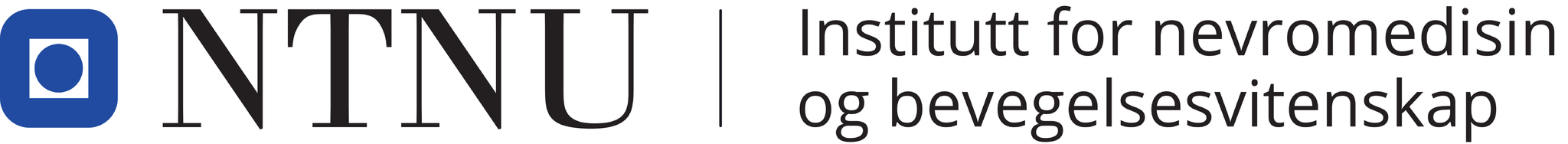 VURDERINGSSKJEMA FOR MIDTVEIS OG AVSLUTTENDE VURDERING I PRAKSIS4.semester, Bachelorprogrammet i fysioterapiVURDERINGSSKJEMA FOR MIDTVEIS OG AVSLUTTENDE VURDERING I PRAKSIS4.semester, Bachelorprogrammet i fysioterapiVURDERINGSSKJEMA FOR MIDTVEIS OG AVSLUTTENDE VURDERING I PRAKSIS4.semester, Bachelorprogrammet i fysioterapiStudent: Praksissted:Veileder:INDIVIDUELLE MÅLSTUDENTENS VURDERINGVEILEDERS VURDERINGMål 1:Mål 2: Mål 3:FORHOLDET STUDENT - PRAKSISSTEDSTUDENTENS VURDERINGVEILEDERS VURDERINGHvordan har studenten organisert sitt eget arbeid for å nå sine læringsmål gjennom praksisperioden? Integrering på arbeidsplassenVIDERE UTVIKLING OG LÆRINGSTUDENTENS VURDERINGVEILEDERS VURDERINGHvilke områder/hva bør studenten prioritere å jobbe videre med? EGEN OPPLEVELSE AV PRAKSISPERIODENSTUDENTENS VURDERINGVEILEDERS VURDERING